ОтчетГосударственное задание № 065016 Государственного бюджетного учреждения культуры  Тверской области «Тверской областной Дом народного творчества»на 2015 год и плановый период 2016 - 2017 годовза 9 месяцев 2015 годаРуководитель __________________           Е.Г.Марина                      (подпись)                        (расшифровка подписи)Исполнитель гл.бухгалтер ___________ О.В.Бобренкова (должность)                       (подпись)        (расшифровка подписи) ПРАВИТЕЛЬСТВО ТВЕРСКОЙ ОБЛАСТИКОМИТЕТ ПО ДЕЛАМ КУЛЬТУРЫТВЕРСКОЙ ОБЛАСТИ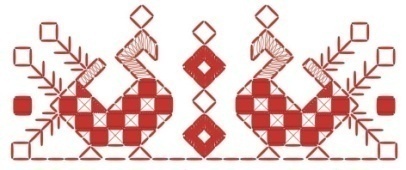 Государственное бюджетное учреждение культуры Тверской области«ТВЕРСКОЙ ОБЛАСТНОЙДОМ НАРОДНОГО ТВОРЧЕСТВА»170100, г. Тверь, ул.Советская, д.42тел/факс (4822)34-25-16e-mail:dnt-tv@rambler.ruПРАВИТЕЛЬСТВО ТВЕРСКОЙ ОБЛАСТИКОМИТЕТ ПО ДЕЛАМ КУЛЬТУРЫТВЕРСКОЙ ОБЛАСТИГосударственное бюджетное учреждение культуры Тверской области«ТВЕРСКОЙ ОБЛАСТНОЙДОМ НАРОДНОГО ТВОРЧЕСТВА»170100, г. Тверь, ул.Советская, д.42тел/факс (4822)34-25-16e-mail:dnt-tv@rambler.ruОКПО 28401000000ИНН  6905032271ОГРН 1026900570927КПП 695001001ОГРН 1026900570927КПП 695001001        Исх. №__________________от ___________        на вход. №_______________от ___________        Исх. №__________________от ___________        на вход. №_______________от ___________        Исх. №__________________от ___________        на вход. №_______________от ___________        Исх. №__________________от ___________        на вход. №_______________от ___________Показатели, характеризующие качество государственной услугиПоказатели, характеризующие качество государственной услугиПоказатели, характеризующие качество государственной услугиПоказатели, характеризующие качество государственной услугиПоказатели, характеризующие качество государственной услугиПоказатели, характеризующие качество государственной услугиПоказатели, характеризующие качество государственной услугиПоказатели, характеризующие качество государственной услугиПоказатели, характеризующие качество государственной услугиПоказатели, характеризующие качество государственной услугиПоказатели, характеризующие качество государственной услугиПоказатели, характеризующие качество государственной услугиПоказатели, характеризующие качество государственной услугиНаименование государственной услуги и ее показателей качестваНаименование государственной услуги и ее показателей качестваЕдиница измеренияПлановое значение,  утвержденное в государственном задании на отчетный финансовый годПлановое значение,  утвержденное в государственном задании на отчетный финансовый годПлановое значение,  утвержденное в государственном задании на отчетный финансовый годФактическое значение, полученное с нарастающим итогом с начала текущего финансового годаОтношение фактического значения к плановому значению за отчетный финансовый год, процентОтношение фактического значения к плановому значению за отчетный финансовый год, процентПричина отклоненияПричина отклоненияИсточники информации о фактическом значении показателяИсточники информации о фактическом значении показателяКоличество культурно-массовых мероприятий (проведение фестивалей, смотров, конкурсов) и иных программных мероприятий, в том числе на бесплатной основе.Количество культурно-массовых мероприятий (проведение фестивалей, смотров, конкурсов) и иных программных мероприятий, в том числе на бесплатной основе.Ед.10210210282 80,3% 80,3%Показатель  будет выполнен полностью в конце годаПоказатель  будет выполнен полностью в конце годаФорма государственного статистического наблюдения № 7-НК «Сведения об учреждении культурно-досугового типа» (утверждена Постановлением от Росстата от 11 июля . № 43)На основании оперативной отчетности учрежденияФорма государственного статистического наблюдения № 7-НК «Сведения об учреждении культурно-досугового типа» (утверждена Постановлением от Росстата от 11 июля . № 43)На основании оперативной отчетности учрежденияПроцент потребителей, удовлетворенных качеством и доступностью услуг учрежденияПроцент потребителей, удовлетворенных качеством и доступностью услуг учреждения%86868686 %86 %86 %Показатель   выполнен полностью Показатель   выполнен полностью Определяется по результатам опросов потребителей услугиОпределяется по результатам опросов потребителей услугиКоличество  участников культурно-досуговых мероприятий,  (в том числе музейно-выставочных), проведенных на платной основе в ГБУК «ТОДНТ»Количество  участников культурно-досуговых мероприятий,  (в том числе музейно-выставочных), проведенных на платной основе в ГБУК «ТОДНТ»Ед.260026002600258599,4%99,4%Показатель  будет выполнен полностью в конце годаПоказатель  будет выполнен полностью в конце годаНа основании оперативной отчетности учрежденияНа основании оперативной отчетности учрежденияКоличество детей, привлекаемых к участию в творческих мероприятиях проводимых в ГБУК ТОДНТ.Количество детей, привлекаемых к участию в творческих мероприятиях проводимых в ГБУК ТОДНТ.чел.150015001500115477,0 %77,0 %Показатель  будет выполнен полностью в конце годаПоказатель  будет выполнен полностью в конце годаФорма государственного статистического наблюдения № 7-НК «Сведения об учреждении культурно-досугового типа» (утверждена Постановлением от Росстата от 11 июля . № 43)На основании оперативной отчетности учрежденияФорма государственного статистического наблюдения № 7-НК «Сведения об учреждении культурно-досугового типа» (утверждена Постановлением от Росстата от 11 июля . № 43)На основании оперативной отчетности учрежденияКоличество проведенных  исследований по нематериальному культурному наследию, экспедицийКоличество проведенных  исследований по нематериальному культурному наследию, экспедицийЕд.777457,1%57,1%Показатель  будет выполнен полностью в конце годаПоказатель  будет выполнен полностью в конце годаНа основании оперативной отчетности учрежденияНа основании оперативной отчетности учрежденияКоличество разработанных методических программ в установленной сфере деятельности, количество подготовленных к изданию научных трудов, методической литературы, фольклорных материалов, репертуарных сборников, сборников сценариев, иной литературыКоличество разработанных методических программ в установленной сфере деятельности, количество подготовленных к изданию научных трудов, методической литературы, фольклорных материалов, репертуарных сборников, сборников сценариев, иной литературыЕд.15151515100,0%100,0%Показатель   выполнен полностью Показатель   выполнен полностью На основании оперативной отчетности учрежденияНа основании оперативной отчетности учрежденияЧисло лиц, занимающихся в учреждении творческой деятельностью на непрофессиональной основеЧисло лиц, занимающихся в учреждении творческой деятельностью на непрофессиональной основечел.350350350350100%100%Показатель   выполнен полностью Показатель   выполнен полностью Форма государственного статистического наблюдения № 7-НК «Сведения об учреждении культурно-досугового типа» (утверждена Постановлением от Росстата от 11 июля . № 43)Форма государственного статистического наблюдения № 7-НК «Сведения об учреждении культурно-досугового типа» (утверждена Постановлением от Росстата от 11 июля . № 43)Число обоснованных жалоб потребителейЧисло обоснованных жалоб потребителейЕд.000000Показатель  будет выполнен полностью в конце годаПоказатель  будет выполнен полностью в конце годаОпределяется на основании анализа жалоб потребителейОпределяется на основании анализа жалоб потребителейОбъем (содержание) оказания государственной услуги (выполнения работы)Объем (содержание) оказания государственной услуги (выполнения работы)Объем (содержание) оказания государственной услуги (выполнения работы)Объем (содержание) оказания государственной услуги (выполнения работы)Объем (содержание) оказания государственной услуги (выполнения работы)Объем (содержание) оказания государственной услуги (выполнения работы)Объем (содержание) оказания государственной услуги (выполнения работы)Объем (содержание) оказания государственной услуги (выполнения работы)Объем (содержание) оказания государственной услуги (выполнения работы)Объем (содержание) оказания государственной услуги (выполнения работы)Объем (содержание) оказания государственной услуги (выполнения работы)Объем (содержание) оказания государственной услуги (выполнения работы)Объем (содержание) оказания государственной услуги (выполнения работы)Наименование государственной услуги (работы) и ее показателей объема (содержания)Наименование государственной услуги (работы) и ее показателей объема (содержания)Единица измеренияПлановое значение,  утвержденное в государственном задании на отчетный финансовый годПлановое значение,  утвержденное в государственном задании на отчетный финансовый годПлановое значение,  утвержденное в государственном задании на отчетный финансовый годФактическое значение, полученное с нарастающим итогом с начала текущего финансового годаОтношение фактического значения к плановому значению за отчетный финансовый год, процентОтношение фактического значения к плановому значению за отчетный финансовый год, процентПричина отклоненияПричина отклоненияИсточники информации о фактическом значении показателяИсточники информации о фактическом значении показателя Количество посетителей культурно-массовых мероприятий (в том числе музейно-выставочных)за счет предоставляемой субсидии и в рамках оказания платных услуг Количество посетителей культурно-массовых мероприятий (в том числе музейно-выставочных)за счет предоставляемой субсидии и в рамках оказания платных услугЧел.9200092000920004672950,8%50,8%Показатель  будет выполнен полностью в конце годаПоказатель  будет выполнен полностью в конце годаФорма государственного статистического наблюдения № 7-НК «Сведения об учреждении культурно-досугового типа» (утверждена Постановлением от Росстата от 11 июля . № 43)Форма государственного статистического наблюдения № 7-НК «Сведения об учреждении культурно-досугового типа» (утверждена Постановлением от Росстата от 11 июля . № 43)Работа по повышению профессионального мастерства любительских художественных коллективов, индивидуальных исполнителей, мастеров, авторов муниципальных образований Работа по повышению профессионального мастерства любительских художественных коллективов, индивидуальных исполнителей, мастеров, авторов муниципальных образований Ед.8585853946,0%46,0%Показатель  будет выполнен полностью в конце годаПоказатель  будет выполнен полностью в конце годаНа основании оперативной отчетности учреждения На основании оперативной отчетности учреждения Предоставление субсидии на возмещение нормативных затрат, связанных с оказанием государственных услуг (выполнением работ) в соответствии  с государственным заданиемПредоставление субсидии на возмещение нормативных затрат, связанных с оказанием государственных услуг (выполнением работ) в соответствии  с государственным заданиемПредоставление субсидии на возмещение нормативных затрат, связанных с оказанием государственных услуг (выполнением работ) в соответствии  с государственным заданиемПредоставление субсидии на возмещение нормативных затрат, связанных с оказанием государственных услуг (выполнением работ) в соответствии  с государственным заданиемПредоставление субсидии на возмещение нормативных затрат, связанных с оказанием государственных услуг (выполнением работ) в соответствии  с государственным заданиемПредоставление субсидии на возмещение нормативных затрат, связанных с оказанием государственных услуг (выполнением работ) в соответствии  с государственным заданиемПредоставление субсидии на возмещение нормативных затрат, связанных с оказанием государственных услуг (выполнением работ) в соответствии  с государственным заданиемПредоставление субсидии на возмещение нормативных затрат, связанных с оказанием государственных услуг (выполнением работ) в соответствии  с государственным заданиемПредоставление субсидии на возмещение нормативных затрат, связанных с оказанием государственных услуг (выполнением работ) в соответствии  с государственным заданиемПредоставление субсидии на возмещение нормативных затрат, связанных с оказанием государственных услуг (выполнением работ) в соответствии  с государственным заданиемПредоставление субсидии на возмещение нормативных затрат, связанных с оказанием государственных услуг (выполнением работ) в соответствии  с государственным заданиемПредоставление субсидии на возмещение нормативных затрат, связанных с оказанием государственных услуг (выполнением работ) в соответствии  с государственным заданиемПредоставление субсидии на возмещение нормативных затрат, связанных с оказанием государственных услуг (выполнением работ) в соответствии  с государственным заданиемНаименование государственной услуги (работы)Единица измеренияЕдиница измеренияЕдиница измеренияПлановые значенияФактически профинансировано с нарастающим итогом с начала текущего  финансового годаФактически профинансировано с нарастающим итогом с начала текущего  финансового годаФактически профинансировано с нарастающим итогом с начала текущего  финансового годаФактически освоено (кассовые расходы) нарастающим итогом  с начала текущего финансового годаФактически освоено (кассовые расходы) нарастающим итогом  с начала текущего финансового годаОстатки неиспользованных средств (на конец отчетного периода)Остатки неиспользованных средств (на конец отчетного периода)ПримечаниеУслуга 1 Тыс.рублейТыс.рублейТыс.рублей18 839,4917700,0017700,0017700,0014048,814048,83714,53714,5